Фотоотчёт для проведения НОКО в образовательной организации
(для ОБЩЕОБРАЗОВАТЕЛЬНЫХ ОРГАНИЗАЦИЙ)Муниципалитет:Апшеронский район(укажите название района, города)Образовательная организация:МКОУСОШ № 27(укажите сокращённое наименование вашей организации)Номер фотоПункт(ы) анкеты оператораФото (вставить каждую фотографию в отдельную ячейку таблицы)1.1.1.1.1.1.1.2.1.1.1.3(1).1.1.1.3(2).1.1.1.5(1).1.1.1.5(2).1.1.1.6(1).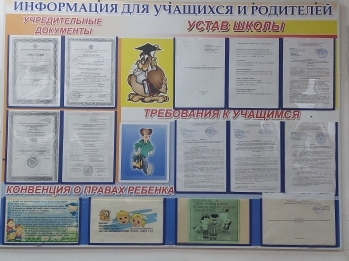 1.1.1.6(2).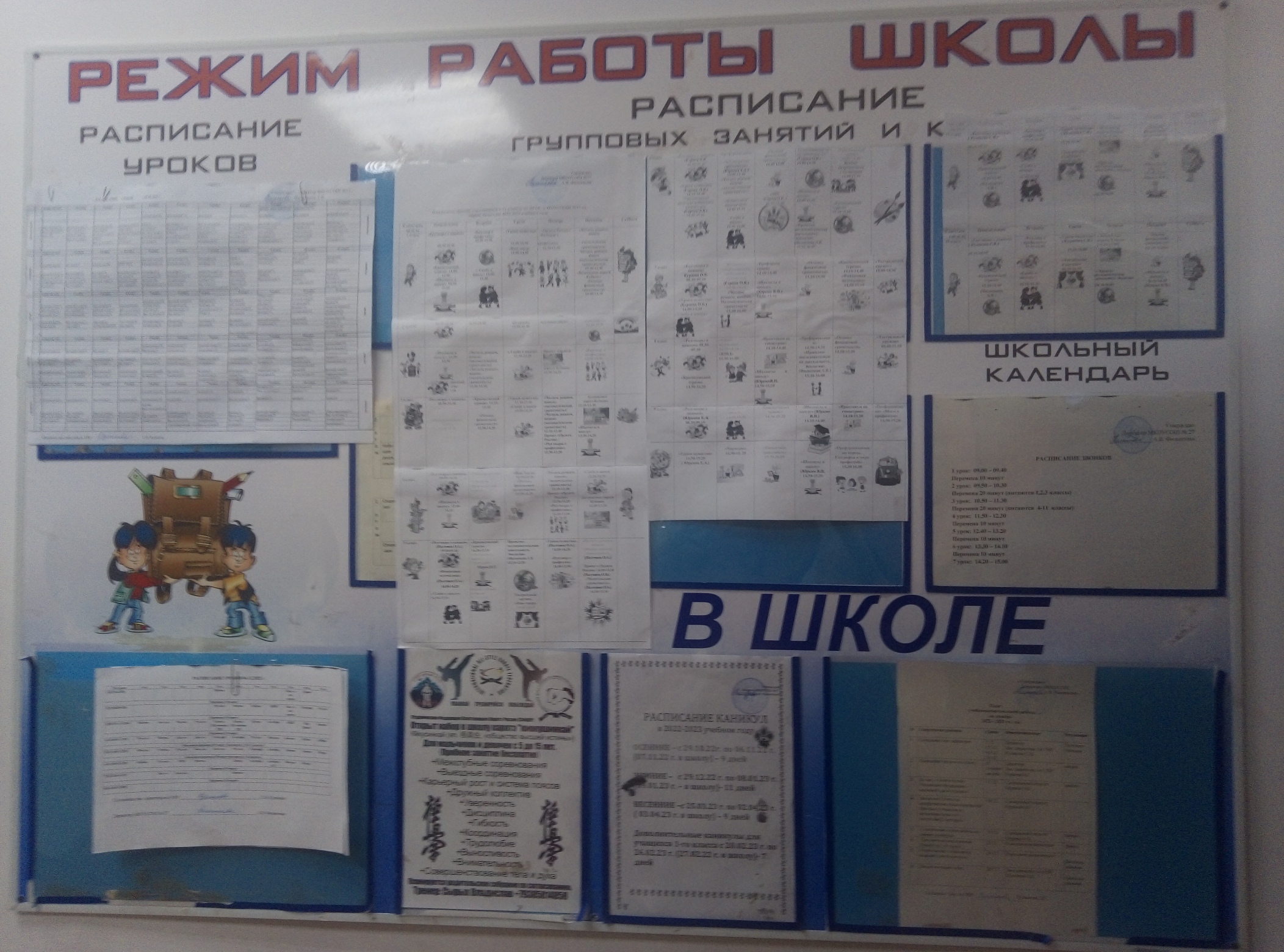 1.1.1.6(3).1.1.1.6(4).1.1.1.6(5).1.1.1.6(6).1.1.1.6(7).1.1.1.6(8).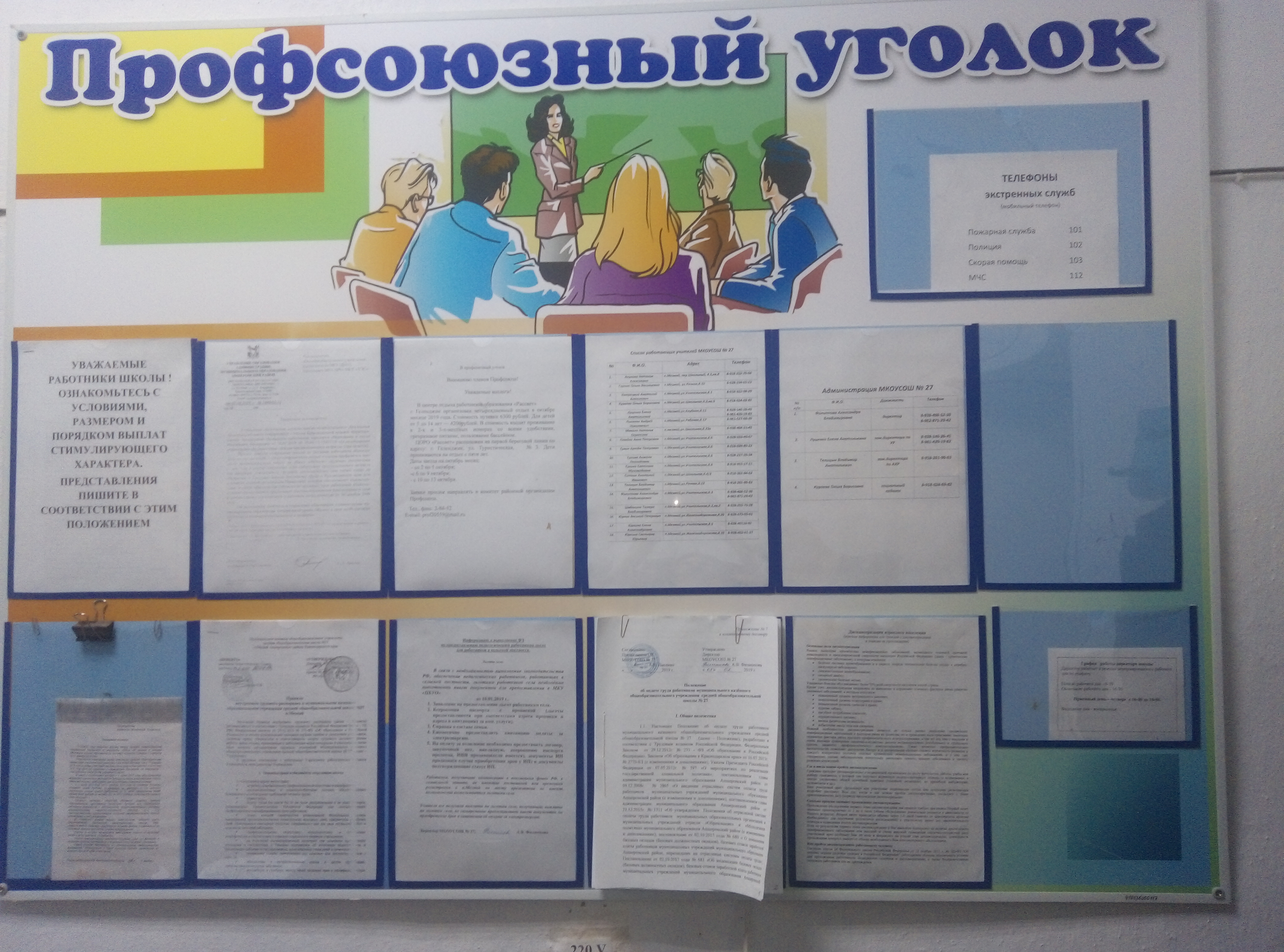 1.1.1.8(1).1.1.1.8(2).1.1.1.9.1.1.1.13(1).1.1.1.13(2).1.1.1.13(3).1.1.1.13(4).1.1.1.13(5).1.1.1.13(6).1.1.1.14(1).1.1.1.14(2).1.1.1.14(3).1.1.1.15(1).1.1.1.15(2).1.1.1.15(3).1.1.1.15(4).1.1.1.15(5).1.1.1.15(6).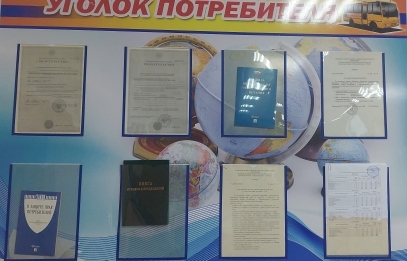 2.1.1.1. 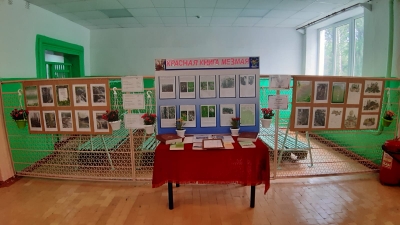 2.1.1.2.2.1.1.3.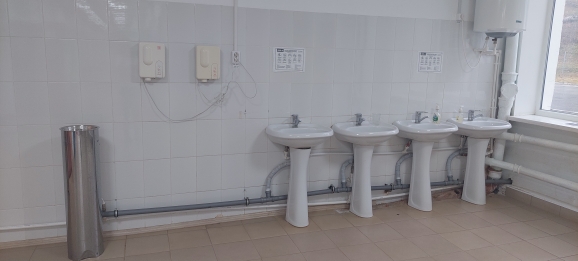 2.1.1.4.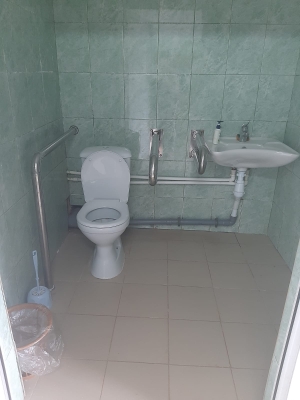 3.1.1.1.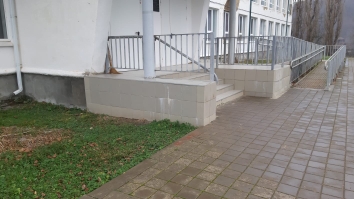 13.3.2.1.1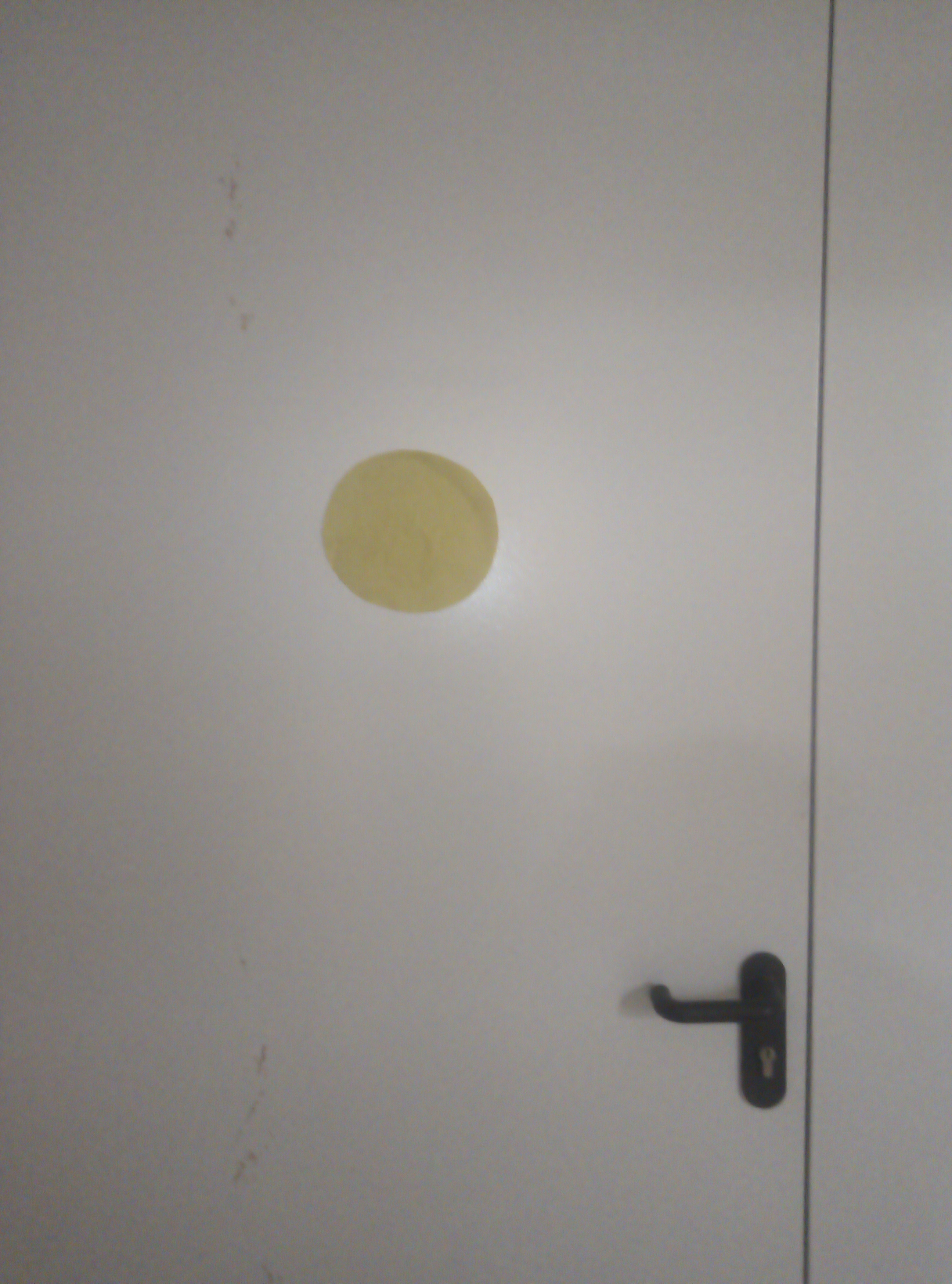 